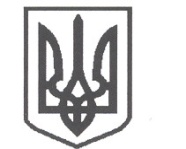 УКРАЇНАСРІБНЯНСЬКА СЕЛИЩНА РАДАВИКОНАВЧИЙ КОМІТЕТРІШЕННЯ20 листопада 2023 року     					              	           № 221смт СрібнеПро розгляд заяви  гр. ХМАРСЬКОГО А.О.,жителя  вул. Миру 69а, кв.1,  смт Срібне, Прилуцького району, Чернігівської областіРозглянувши заяву гр. ХМАРСЬКОГО Артема Олександровича,  жителя               вул. Миру 69а, кв.1,  смт Срібне, Прилуцького району, Чернігівської області та матеріали, подані до виконкому, щодо надання пільги на проїзд для отримання програмного гемодіалізу в філії нефрології та гемодіалізу м.Прилуки, керуючись   ст. 34 Закону України «Про місцеве самоврядування в Україні», у рамках виконання Програми по наданню пільг хворим з хронічною нирковою недостатністю, що отримують програмний гемодіаліз в філії нефрології та гемодіалізу в м.Прилуки та проживають на території Срібнянської громади на 2023-2024 роки, затвердженої рішенням вісімнадцятої сесії восьмого скликання Срібнянської селищної ради від 08 грудня 2022 року, виконавчий комітет селищної ради вирішив:Надавати пільгу в листопаді-грудні 2023 року гр. ХМАРСЬКОМУ Артему Олександровичу,  жителю  вул. Миру 69а, кв.1,  смт Срібне, Прилуцького району, Чернігівської області на проїзд для отримання програмного гемодіалізу в філії нефрології та гемодіалізу м.Прилуки.Відділу   бухгалтерського   обліку   та   звітності   здійснювати розрахунок витрат  для відшкодування вартості проїзду гр. ХМАРСЬКОМУ Артему Олександровичу, з метою отримання ним  програмного гемодіалізу в філії нефрології та гемодіалізу м.Прилуки, та проводити відповідні виплати.Контроль  за   виконанням  цього   рішення  покласти  на  керуючого справами (секретаря) виконавчого комітету Ірину ГЛЮЗО.Селищний голова						         Олена ПАНЧЕНКО